Publicado en 28400 el 16/10/2013 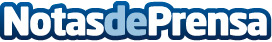 Sexshoprojo lanza su propio programa de afiliadosInternet se ha convertido en una forma de ganar dinero para mucha gente mediante la simple promoción de otras páginas o, lo que es lo mismo, convertirse en el clásico intermediario de toda la vida. Ahora, Sexshoprojo.es ha decidido premiar a los que envíen nuevos clientes a su tienda online con comisiones del 20%. Esta comisión no supone en ningún caso un sobrecoste para el cliente de la tienda, sino un aliciente para aquellos que tienen una plataforma on line y desean explotarla comercialmente.Datos de contacto:Sexshoprojo.es605051106Nota de prensa publicada en: https://www.notasdeprensa.es/sexshoprojo-lanza-su-propio-programa-de-afiliados Categorias: Comunicación Marketing Sociedad Emprendedores E-Commerce Software http://www.notasdeprensa.es